Copenhagen Microsurgery CourseUsing a small animal model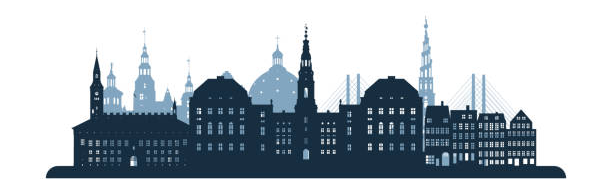 Registrationhttps://emed.ku.dk/courses/microsurgery-for-surgeons/.This is an intensive three-day practical course to learn the key skills and intricate techniques of microvascular surgery. Target audienceThe course is designed to impart technical skills for surgeons who want to practice clinical microvascular surgery. It is aimed at surgical specialists and specialists in training, with or without previous microsurgical experience. This includes plastic surgeons, hand surgeons, orthopedic surgeons, neurosurgeons, vascular surgeons, and urological surgeons.Course setup Each participant is provided with an independent operating microscope, instruments, and sutures. The emphasis during the course is on practical training in an in-vivo model (rat model). The course is conducted in English by multiple instructors, who closely monitor the practical sessions and provide continuous one-on-one guidance to the participants.Teaching Faculty The teaching faculty will comprise of microsurgeons and laboratory technicians who regularly use microsurgical techniques. This ensures participants will receive optimal guidance throughout the course.          Course ObjectiveUnderstand the basics of microsurgery techniquesPerform basic microvascular anastomoses (end-to-end arterial, end-to-end venous, end-to-side vascular anastomosis and interpositional vein grafts)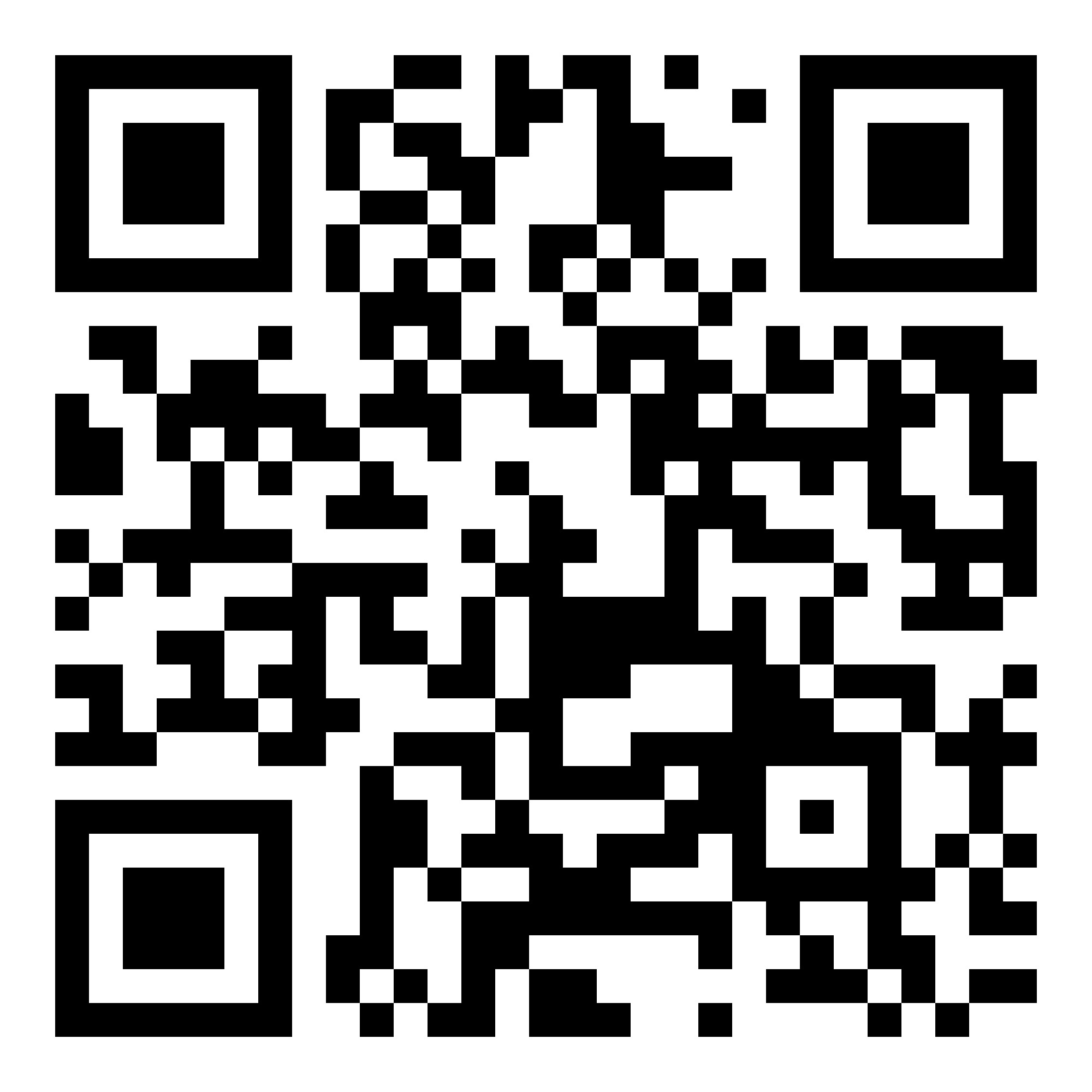 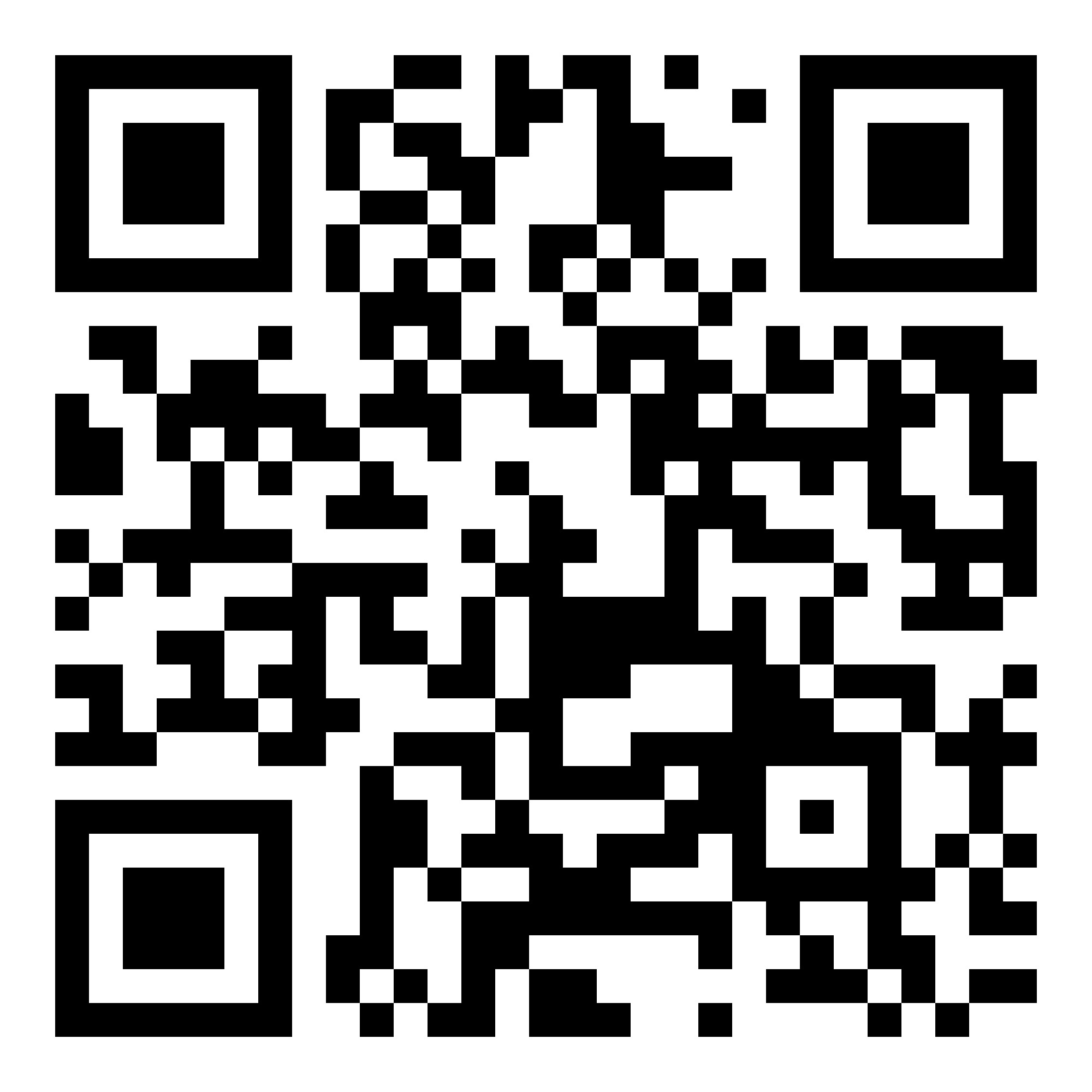 Understand the basics of nerve repair (optional)Perform nerve coaptation (optional)Perform free flap transfer in a rat model (optional) Registration via QR:This is an intensive three-day practical course to learn the key skills and intricate techniques of microvascular surgery. Target audienceThe course is designed to impart technical skills for surgeons who want to practice clinical microvascular surgery. It is aimed at surgical specialists and specialists in training, with or without previous microsurgical experience. This includes plastic surgeons, hand surgeons, orthopedic surgeons, neurosurgeons, vascular surgeons, and urological surgeons.Course setup Each participant is provided with an independent operating microscope, instruments, and sutures. The emphasis during the course is on practical training in an in-vivo model (rat model). The course is conducted in English by multiple instructors, who closely monitor the practical sessions and provide continuous one-on-one guidance to the participants.Teaching Faculty The teaching faculty will comprise of microsurgeons and laboratory technicians who regularly use microsurgical techniques. This ensures participants will receive optimal guidance throughout the course.          Course ObjectiveUnderstand the basics of microsurgery techniquesPerform basic microvascular anastomoses (end-to-end arterial, end-to-end venous, end-to-side vascular anastomosis and interpositional vein grafts)Understand the basics of nerve repair (optional)Perform nerve coaptation (optional)Perform free flap transfer in a rat model (optional) Registration via QR:This is an intensive three-day practical course to learn the key skills and intricate techniques of microvascular surgery. Target audienceThe course is designed to impart technical skills for surgeons who want to practice clinical microvascular surgery. It is aimed at surgical specialists and specialists in training, with or without previous microsurgical experience. This includes plastic surgeons, hand surgeons, orthopedic surgeons, neurosurgeons, vascular surgeons, and urological surgeons.Course setup Each participant is provided with an independent operating microscope, instruments, and sutures. The emphasis during the course is on practical training in an in-vivo model (rat model). The course is conducted in English by multiple instructors, who closely monitor the practical sessions and provide continuous one-on-one guidance to the participants.Teaching Faculty The teaching faculty will comprise of microsurgeons and laboratory technicians who regularly use microsurgical techniques. This ensures participants will receive optimal guidance throughout the course.          Course ObjectiveUnderstand the basics of microsurgery techniquesPerform basic microvascular anastomoses (end-to-end arterial, end-to-end venous, end-to-side vascular anastomosis and interpositional vein grafts)Understand the basics of nerve repair (optional)Perform nerve coaptation (optional)Perform free flap transfer in a rat model (optional) Registration via QR:This is an intensive three-day practical course to learn the key skills and intricate techniques of microvascular surgery. Target audienceThe course is designed to impart technical skills for surgeons who want to practice clinical microvascular surgery. It is aimed at surgical specialists and specialists in training, with or without previous microsurgical experience. This includes plastic surgeons, hand surgeons, orthopedic surgeons, neurosurgeons, vascular surgeons, and urological surgeons.Course setup Each participant is provided with an independent operating microscope, instruments, and sutures. The emphasis during the course is on practical training in an in-vivo model (rat model). The course is conducted in English by multiple instructors, who closely monitor the practical sessions and provide continuous one-on-one guidance to the participants.Teaching Faculty The teaching faculty will comprise of microsurgeons and laboratory technicians who regularly use microsurgical techniques. This ensures participants will receive optimal guidance throughout the course.          Course ObjectiveUnderstand the basics of microsurgery techniquesPerform basic microvascular anastomoses (end-to-end arterial, end-to-end venous, end-to-side vascular anastomosis and interpositional vein grafts)Understand the basics of nerve repair (optional)Perform nerve coaptation (optional)Perform free flap transfer in a rat model (optional) Registration via QR:This is an intensive three-day practical course to learn the key skills and intricate techniques of microvascular surgery. Target audienceThe course is designed to impart technical skills for surgeons who want to practice clinical microvascular surgery. It is aimed at surgical specialists and specialists in training, with or without previous microsurgical experience. This includes plastic surgeons, hand surgeons, orthopedic surgeons, neurosurgeons, vascular surgeons, and urological surgeons.Course setup Each participant is provided with an independent operating microscope, instruments, and sutures. The emphasis during the course is on practical training in an in-vivo model (rat model). The course is conducted in English by multiple instructors, who closely monitor the practical sessions and provide continuous one-on-one guidance to the participants.Teaching Faculty The teaching faculty will comprise of microsurgeons and laboratory technicians who regularly use microsurgical techniques. This ensures participants will receive optimal guidance throughout the course.          Course ObjectiveUnderstand the basics of microsurgery techniquesPerform basic microvascular anastomoses (end-to-end arterial, end-to-end venous, end-to-side vascular anastomosis and interpositional vein grafts)Understand the basics of nerve repair (optional)Perform nerve coaptation (optional)Perform free flap transfer in a rat model (optional) Registration via QR:Course directorKlas Abelson, Professor, PhDDepartment of Experimental Medicine, University of CopenhagenTeachers Taiba Alrasheed, MicrosurgeonDepartment of Plastic and Reconstructive Surgery, Zealand University HospitalLea Juul Nielsen, MicrosurgeonDepartment of Plastic and Reconstructive Surgery, Copenhagen University HospitalPeter Fryd Birkeland, MicrosurgeonDepartment of Neurosurgery, Copenhagen University HospitalAssisting teachersRami Mossad Ibrahim, Plastic SurgeonDepartment of Plastic and Reconstructive Surgery, University Hospital HerlevTrine Schønfeldt, MD, PhD-student Leo Foundation Skin Immunology Research Center, University of CopenhagenAvailable spots12 participantsWorkloadCourse material will be sent out a month in advance.We will start every morning with a plenary session continued by practical exercises. The course is a hands-on course with individual work under the microscopes with supervision by the instructors.PlaceUniversity of Copenhagen, Frederiksberg Campus, Dyrlægevej 45, DK-1870 FrederiksbergPriceThe fee for the three-day course is 850 EUR* + social dinner additional fee 50 EUR (optional)*The fee is including lunch, coffee, tea, afternoon snack and beverage Course directorKlas Abelson, Professor, PhDDepartment of Experimental Medicine, University of CopenhagenTeachers Taiba Alrasheed, MicrosurgeonDepartment of Plastic and Reconstructive Surgery, Zealand University HospitalLea Juul Nielsen, MicrosurgeonDepartment of Plastic and Reconstructive Surgery, Copenhagen University HospitalPeter Fryd Birkeland, MicrosurgeonDepartment of Neurosurgery, Copenhagen University HospitalAssisting teachersRami Mossad Ibrahim, Plastic SurgeonDepartment of Plastic and Reconstructive Surgery, University Hospital HerlevTrine Schønfeldt, MD, PhD-student Leo Foundation Skin Immunology Research Center, University of CopenhagenAvailable spots12 participantsWorkloadCourse material will be sent out a month in advance.We will start every morning with a plenary session continued by practical exercises. The course is a hands-on course with individual work under the microscopes with supervision by the instructors.PlaceUniversity of Copenhagen, Frederiksberg Campus, Dyrlægevej 45, DK-1870 FrederiksbergPriceThe fee for the three-day course is 850 EUR* + social dinner additional fee 50 EUR (optional)*The fee is including lunch, coffee, tea, afternoon snack and beverage Course directorKlas Abelson, Professor, PhDDepartment of Experimental Medicine, University of CopenhagenTeachers Taiba Alrasheed, MicrosurgeonDepartment of Plastic and Reconstructive Surgery, Zealand University HospitalLea Juul Nielsen, MicrosurgeonDepartment of Plastic and Reconstructive Surgery, Copenhagen University HospitalPeter Fryd Birkeland, MicrosurgeonDepartment of Neurosurgery, Copenhagen University HospitalAssisting teachersRami Mossad Ibrahim, Plastic SurgeonDepartment of Plastic and Reconstructive Surgery, University Hospital HerlevTrine Schønfeldt, MD, PhD-student Leo Foundation Skin Immunology Research Center, University of CopenhagenAvailable spots12 participantsWorkloadCourse material will be sent out a month in advance.We will start every morning with a plenary session continued by practical exercises. The course is a hands-on course with individual work under the microscopes with supervision by the instructors.PlaceUniversity of Copenhagen, Frederiksberg Campus, Dyrlægevej 45, DK-1870 FrederiksbergPriceThe fee for the three-day course is 850 EUR* + social dinner additional fee 50 EUR (optional)*The fee is including lunch, coffee, tea, afternoon snack and beverage Course directorKlas Abelson, Professor, PhDDepartment of Experimental Medicine, University of CopenhagenTeachers Taiba Alrasheed, MicrosurgeonDepartment of Plastic and Reconstructive Surgery, Zealand University HospitalLea Juul Nielsen, MicrosurgeonDepartment of Plastic and Reconstructive Surgery, Copenhagen University HospitalPeter Fryd Birkeland, MicrosurgeonDepartment of Neurosurgery, Copenhagen University HospitalAssisting teachersRami Mossad Ibrahim, Plastic SurgeonDepartment of Plastic and Reconstructive Surgery, University Hospital HerlevTrine Schønfeldt, MD, PhD-student Leo Foundation Skin Immunology Research Center, University of CopenhagenAvailable spots12 participantsWorkloadCourse material will be sent out a month in advance.We will start every morning with a plenary session continued by practical exercises. The course is a hands-on course with individual work under the microscopes with supervision by the instructors.PlaceUniversity of Copenhagen, Frederiksberg Campus, Dyrlægevej 45, DK-1870 FrederiksbergPriceThe fee for the three-day course is 850 EUR* + social dinner additional fee 50 EUR (optional)*The fee is including lunch, coffee, tea, afternoon snack and beverage Course directorKlas Abelson, Professor, PhDDepartment of Experimental Medicine, University of CopenhagenTeachers Taiba Alrasheed, MicrosurgeonDepartment of Plastic and Reconstructive Surgery, Zealand University HospitalLea Juul Nielsen, MicrosurgeonDepartment of Plastic and Reconstructive Surgery, Copenhagen University HospitalPeter Fryd Birkeland, MicrosurgeonDepartment of Neurosurgery, Copenhagen University HospitalAssisting teachersRami Mossad Ibrahim, Plastic SurgeonDepartment of Plastic and Reconstructive Surgery, University Hospital HerlevTrine Schønfeldt, MD, PhD-student Leo Foundation Skin Immunology Research Center, University of CopenhagenAvailable spots12 participantsWorkloadCourse material will be sent out a month in advance.We will start every morning with a plenary session continued by practical exercises. The course is a hands-on course with individual work under the microscopes with supervision by the instructors.PlaceUniversity of Copenhagen, Frederiksberg Campus, Dyrlægevej 45, DK-1870 FrederiksbergPriceThe fee for the three-day course is 850 EUR* + social dinner additional fee 50 EUR (optional)*The fee is including lunch, coffee, tea, afternoon snack and beverage 